At the fast food restaurantLabel the pictures.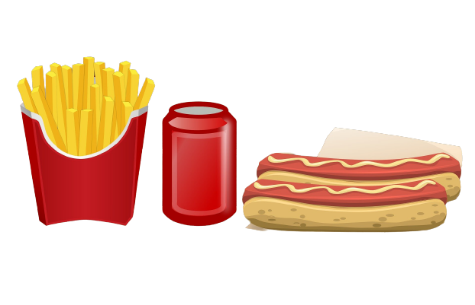 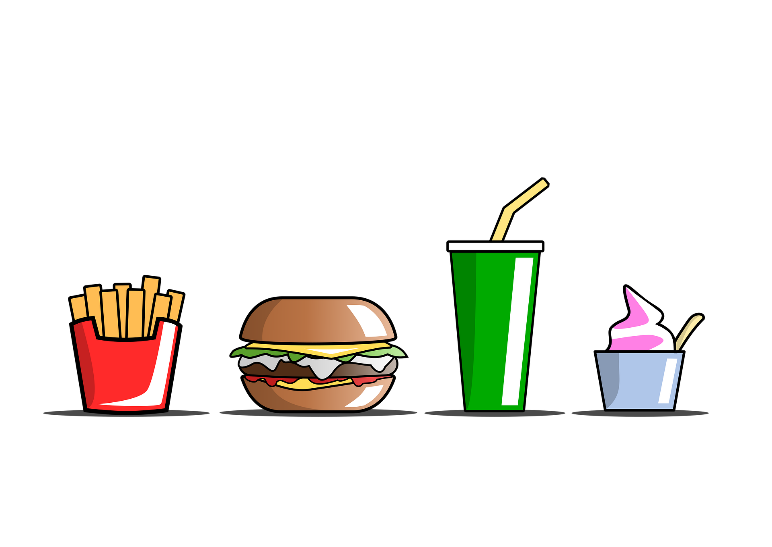 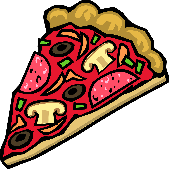 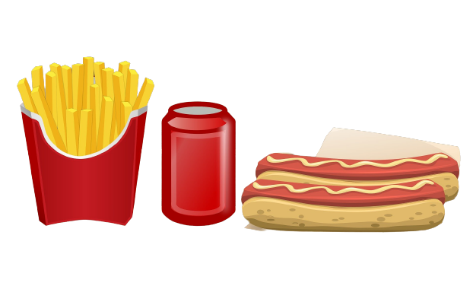 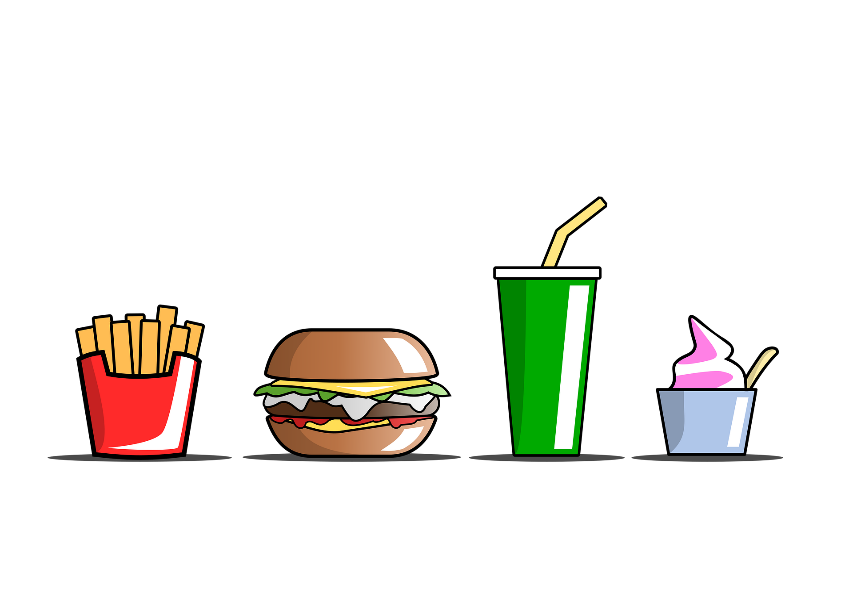 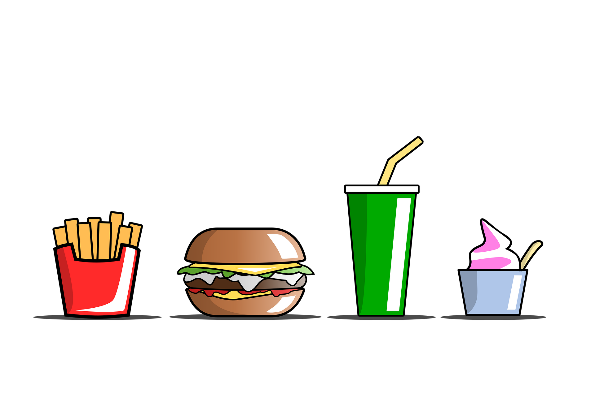 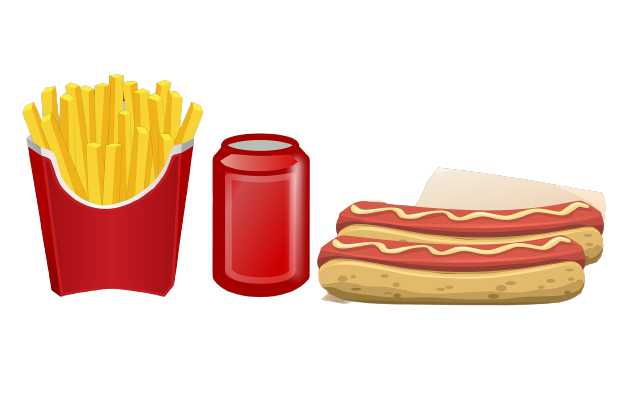 Order the dialogue.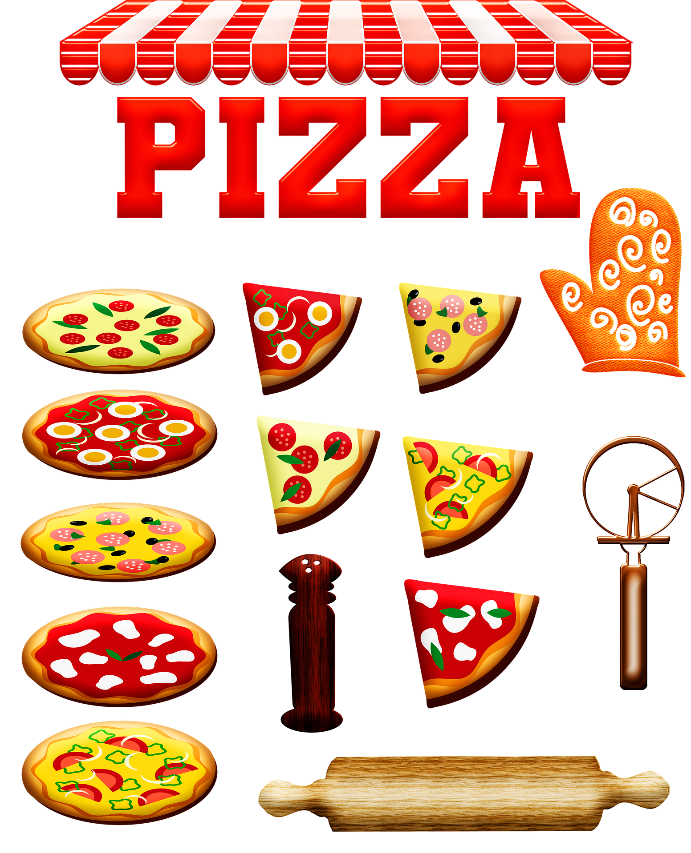 Hello, can I help you?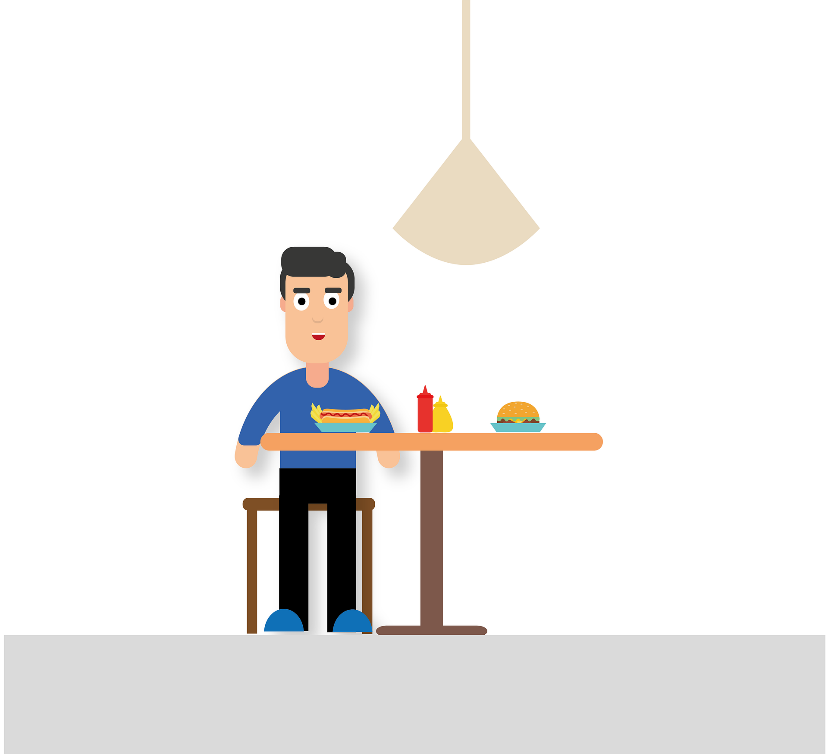 What would you like to drink?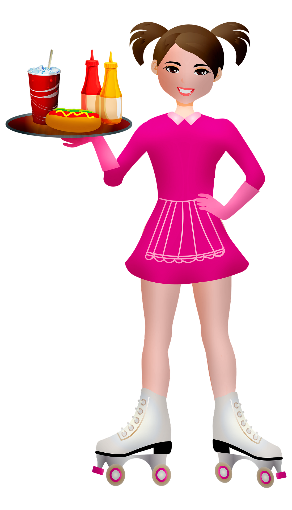 Hello, I’d like a cheeseburger and chips.Would you like a dessert? A coke, please.No, thank you.TOPIC: Food and drinks   SUBTOPICS: fast food and drinks; ordering foodLEVEL: A2Name: ____________________________    Surname: ____________________________    Nber: ____   Grade/Class: _____Name: ____________________________    Surname: ____________________________    Nber: ____   Grade/Class: _____Name: ____________________________    Surname: ____________________________    Nber: ____   Grade/Class: _____F_ _ n _ h   f_ i _ _H_ _ b _ _ g _ _H_ _   d _ _P_ _ z _C _ k _I _ _   t _ _I _ _   c _ e _ m